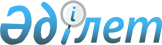 "Өсімдіктерді қорғау құралдарының субсидияланатын түрлерінің тізбесі мен 1 бірлікке (литр, килограмм) берілетін субсидия нормаларын бекіту туралы" Ақмола облысы әкімдігінің 2017 жылғы 12 шілдедегі № А-7/306 қаулысына өзгеріс енгізу туралы
					
			Күшін жойған
			
			
		
					Ақмола облысы әкімдігінің 2018 жылғы 25 шілдедегі № А-8/331 қаулысы. Ақмола облысының Әділет департаментінде 2018 жылғы 26 шілдеде № 6741 болып тіркелді. Күші жойылды - Ақмола облысы әкімдігінің 2019 жылғы 17 шілдедегі № А-8/331 қаулысымен
      Ескерту. Күші жойылды - Ақмола облысы әкімдігінің 17.07.2019 № А-8/331 (ресми жарияланған күнінен бастап қолданысқа енгізіледі) қаулысымен.

      РҚАО-ның ескертпесі.

      Құжаттың мәтінінде түпнұсқаның пунктуациясы мен орфографиясы сақталған.
      "Өсiмдiктердi қорғау мақсатында ауыл шаруашылығы дақылдарын өңдеуге арналған гербицидтердiң, биоагенттердiң (энтомофагтардың) және биопрепараттардың құнын субсидиялау қағидаларын бекіту туралы" Қазақстан Республикасы Ауыл шаруашылығы министрінің 2016 жылғы 5 мамырдағы № 204 бұйрығына (Нормативтік құқықтық актілерді мемлекеттік тіркеу тізілімінде № 13717 болып тіркелген) сәйкес, Ақмола облысының әкімдігі ҚАУЛЫ ЕТЕДІ:
      1. "Өсімдіктерді қорғау құралдарының субсидияланатын түрлерінің тізбесі мен 1 бірлікке (литр, килограмм) берілетін субсидия нормаларын бекіту туралы" Ақмола облысы әкімдігінің 2017 жылғы 12 шілдедегі № А-7/306 қаулысына (Нормативтік құқықтық актілерді мемлекеттік тіркеу тізілімінде № 6025 болып тіркелген, 2017 жылғы 26 шілдеде Қазақстан Республикасы нормативтік құқықтық актілерінің электрондық түрдегі эталондық бақылау банкінде жарияланған) келесі өзгеріс енгізілсін:
      көрсетілген қаулының қосымшасы осы қаулының қосымшасына сәйкес жаңа редакцияда жазылсын.
      2. Осы қаулы Ақмола облысының Әділет департаментінде мемлекеттік тіркелген күнінен бастап күшіне енеді және ресми жарияланған күнінен бастап қолданысқа енгізіледі. Өсімдіктерді қорғау құралдарының субсидияланатын түрлерінің тізбесі мен 1 бірлікке (литр, килограмм) берілетін субсидия нормалары
      Аббревиатуралардың толық жазылуы:
      г/л - грамм/литр
      г/кг - грамм/килограмм
					© 2012. Қазақстан Республикасы Әділет министрлігінің «Қазақстан Республикасының Заңнама және құқықтық ақпарат институты» ШЖҚ РМК
				
      Облыс әкімінің
міндетін атқарушы

В.Крылов
Ақмола облысы әкімдігінің
2018 жылғы 25 шілдедегі
№ А-8/331 қаулысына 
қосымшаАқмола облысы әкімдігінің
2017 жылғы 12 шілдедегі
№ А-7/306 қаулысына
қосымша
№ р/б
Қолданыстағы зат және гербицидтер тобы
Гербицидтің (тектестің) субсидиялар нормасы, теңге
МЦПА қышқылы, 500 г/л диметиламин, калий және натрий тұзы түрінде
МЦПА қышқылы, 500 г/л диметиламин, калий және натрий тұзы түрінде
МЦПА қышқылы, 500 г/л диметиламин, калий және натрий тұзы түрінде
1.
ГЕРБИТОКС, суда еритін концентрат
1 114,05
2,4-Д + дикамбо оксимі
2,4-Д + дикамбо оксимі
2,4-Д + дикамбо оксимі
2.
ЧИСТАЛАН, 40% эмульсия концентраты 
682,92
2,4-Д диметиламин тұзы, 344 г/л + дикамба, 120 г/л
2,4-Д диметиламин тұзы, 344 г/л + дикамба, 120 г/л
2,4-Д диметиламин тұзы, 344 г/л + дикамба, 120 г/л
3.
ДИАМАКС сулы ерітінді
1 407,00
2,4-Д диметиламин тұзы, 357 г/л + дикамба, 124 г/л
2,4-Д диметиламин тұзы, 357 г/л + дикамба, 124 г/л
2,4-Д диметиламин тұзы, 357 г/л + дикамба, 124 г/л
4.
СТРИГ ЭКСТРА 480, сулы ерітінді
997,50
2,4-Д диметиламин тұзы, 720 г/л
2,4-Д диметиламин тұзы, 720 г/л
2,4-Д диметиламин тұзы, 720 г/л
5.
ВАЛСАМИН, 72% сулы ерітінді
525,00
6.
ГРЕЙН ЭКСТРА 2,4-Д, сулы ерітінді
525,00
7.
ДИАМИН, 72% сулы ерітінді
525,00
8.
СТРИГ, 72 % сулы ерітінді
525,00
2,4-Д диметиламин тұзы, 860 г/л
2,4-Д диметиламин тұзы, 860 г/л
2,4-Д диметиламин тұзы, 860 г/л
9.
ПРОГРЕСС 860, сулы ерітінді
875,00
2,4-Д диметиламин тұзы, 960 г/кг
2,4-Д диметиламин тұзы, 960 г/кг
2,4-Д диметиламин тұзы, 960 г/кг
10.
КЛИНСПРЕЙ ЭКСТРА, суда еритін түйіршіктер
1 190,00
аз ұшатын эфирлер түріндегі 2,4-Д қышқыл, 500 г/л
аз ұшатын эфирлер түріндегі 2,4-Д қышқыл, 500 г/л
аз ұшатын эфирлер түріндегі 2,4-Д қышқыл, 500 г/л
11.
ЭФИРАМ, эмульсия концентраты 
1 120,00
күрделі 2-этилгексилді эфир түріндегі 2,4-Д қышқыл, 300 г/л + флорасулам, 5,35 г/л
күрделі 2-этилгексилді эфир түріндегі 2,4-Д қышқыл, 300 г/л + флорасулам, 5,35 г/л
күрделі 2-этилгексилді эфир түріндегі 2,4-Д қышқыл, 300 г/л + флорасулам, 5,35 г/л
12.
АССОЛЮТА, майлы концентрат
1 732,50
күрделі 2-этилгексилді эфир түріндегі 2,4-Д қышқыл, 410 г/л + клопиралид, 40 г/л 
күрделі 2-этилгексилді эфир түріндегі 2,4-Д қышқыл, 410 г/л + клопиралид, 40 г/л 
күрделі 2-этилгексилді эфир түріндегі 2,4-Д қышқыл, 410 г/л + клопиралид, 40 г/л 
13.
КЛОПЭФИР, эмульсия концентраты 
1 207,50
күрделі 2-этилгексилді эфир түріндегі 2,4-Д қышқыл, 410 г/л + флорасулам, 7,4 г/л
күрделі 2-этилгексилді эфир түріндегі 2,4-Д қышқыл, 410 г/л + флорасулам, 7,4 г/л
күрделі 2-этилгексилді эфир түріндегі 2,4-Д қышқыл, 410 г/л + флорасулам, 7,4 г/л
14.
БАЛЕРИНА, суспензиялы эмульсия
875,00
15.
ДИСКАТОР, эмульсия концентраты 
875,00
16.
ЭФИР ПРЕМИУМ, суспензиялы эмульсия
875,00
17.
ЭЛАНТ ЭКСТРА эмульсия концентраты 
875,00
амин тұздары қоспасы түріндегі 2,4-Д қышқыл, 550 г/л
амин тұздары қоспасы түріндегі 2,4-Д қышқыл, 550 г/л
амин тұздары қоспасы түріндегі 2,4-Д қышқыл, 550 г/л
18.
АЙКОН ФОРТЕ, сулы концентрат
1 200,50
2,4-Д қышқыл, 344 г/л + дикамба, 120 г/л
2,4-Д қышқыл, 344 г/л + дикамба, 120 г/л
2,4-Д қышқыл, 344 г/л + дикамба, 120 г/л
19.
ФЛЕКС ДУО, сулы ерітінді
901,60
2,4-Д қышқылының 2-этилгексилді эфирі, 300 г/л + флорасулам, 3,7 г/л
2,4-Д қышқылының 2-этилгексилді эфирі, 300 г/л + флорасулам, 3,7 г/л
2,4-Д қышқылының 2-этилгексилді эфирі, 300 г/л + флорасулам, 3,7 г/л
20.
ПРИМАДОННА, суспензиялы эмульсия
1 172,50
2,4-Д қышқылының 2-этилгексилді эфирі, 420 г/л + дикамба қышқылының 2 этилгексилді эфирі, 60 г/л
2,4-Д қышқылының 2-этилгексилді эфирі, 420 г/л + дикамба қышқылының 2 этилгексилді эфирі, 60 г/л
2,4-Д қышқылының 2-этилгексилді эфирі, 420 г/л + дикамба қышқылының 2 этилгексилді эфирі, 60 г/л
21.
ЭЛАНТ ПРЕМИУМ, эмульсия концентраты 
1 113,00
2,4-Д қышқылының 2- этилгексилді эфирі, 500 г/л
2,4-Д қышқылының 2- этилгексилді эфирі, 500 г/л
2,4-Д қышқылының 2- этилгексилді эфирі, 500 г/л
22.
ЗЕРНОМАКС, эмульсия концентраты
569,10
23.
ОКТАПОН ЭКСТРА, эмульсия концентраты 
569,10
2,4-Д қышқылының 2-этилгексилді эфирі, 564 г/л
2,4-Д қышқылының 2-этилгексилді эфирі, 564 г/л
2,4-Д қышқылының 2-этилгексилді эфирі, 564 г/л
24.
ЭЛАНТ, эмульсия концентраты 
990,50
2,4-Д қышқылының 2-этилгексилді эфирі, 564 г/л + метсульфурон-метил, 600 г/кг
2,4-Д қышқылының 2-этилгексилді эфирі, 564 г/л + метсульфурон-метил, 600 г/кг
2,4-Д қышқылының 2-этилгексилді эфирі, 564 г/л + метсульфурон-метил, 600 г/кг
25.
ЭЛАМЕТ, зауытты бинарлы қаптама
1 001,00
2,4-Д қышқылының 2-этилгексилді эфирі, 564 г/л + триасульфурон, 750 г/кг
2,4-Д қышқылының 2-этилгексилді эфирі, 564 г/л + триасульфурон, 750 г/кг
2,4-Д қышқылының 2-этилгексилді эфирі, 564 г/л + триасульфурон, 750 г/кг
26.
БИАТЛОН, зауытты бинарлы қаптама
1 242,50
2,4-Д қышқылының 2-этилгексилді эфирі, 600 г/л
2,4-Д қышқылының 2-этилгексилді эфирі, 600 г/л
2,4-Д қышқылының 2-этилгексилді эфирі, 600 г/л
27.
ГРОЗА, 60% эмульсия концентраты 
901,25
28.
ЭСТЕТ, эмульсия концентраты 
901,25
2,4-Д қышқылының 2-этилгексилді эфирі, 720 г/л
2,4-Д қышқылының 2-этилгексилді эфирі, 720 г/л
2,4-Д қышқылының 2-этилгексилді эфирі, 720 г/л
29.
ГРЕЙН, эмульсия концентраты 
945,00
30.
Д – АРМОН–Эфир, 72% эмульсия концентраты 
945,00
2,4-Д қышқылының 2-этилгексилді эфирі, 850 г/л
2,4-Д қышқылының 2-этилгексилді эфирі, 850 г/л
2,4-Д қышқылының 2-этилгексилді эфирі, 850 г/л
31.
РОБУСТО, эмульсия концентраты
819,00
32.
ТАУЭРСПРЕЙ, 85% эмульсия концентраты
819,00
33.
ЭСКАДРОН 70, эмульсия концентраты 
819,00
34.
ЭСТЕРОН, эмульсия концентраты 
819,00
35.
ЭФФЕКТ, эмульсия концентраты 
819,00
2,4-Д қышқылының 2-этилгексилді эфирі, 905 г/л
2,4-Д қышқылының 2-этилгексилді эфирі, 905 г/л
2,4-Д қышқылының 2-этилгексилді эфирі, 905 г/л
36.
ПРОГРЕСС, эмульсия концентраты 
849,10
37.
РОБУСТО СУПЕР, эмульсия концентраты 
849,10
38.
ЭСТЕРОН 600, эмульсия концентраты 
849,10
39.
ЭФИР ЭКСТРА 905, эмульсия концентраты 
849,10
2,4-Д қышқылының 2-этилгексилді эфирі, 950 г/л
2,4-Д қышқылының 2-этилгексилді эфирі, 950 г/л
2,4-Д қышқылының 2-этилгексилді эфирі, 950 г/л
40.
ЗЕНИТ, коллоидты ерітінді концентраты
1 239,00
клопиралидтің 2-этилгексилді эфирі, 500 г/л
клопиралидтің 2-этилгексилді эфирі, 500 г/л
клопиралидтің 2-этилгексилді эфирі, 500 г/л
41.
ЭЛЬФ, эмульсия концентраты 
5 915,00
азимсульфурон, 500 г/кг
азимсульфурон, 500 г/кг
азимсульфурон, 500 г/кг
42.
ГУЛЛИВЕР, сулы-дисперленген түйіршіктер
68 750,20
аминопиралид, 240 г/л
аминопиралид, 240 г/л
аминопиралид, 240 г/л
43.
ЛАНС, сулы ерітінді
6 529,25
аминопиралид, 300 г/кг + флорасулам, 150 г/кг
аминопиралид, 300 г/кг + флорасулам, 150 г/кг
аминопиралид, 300 г/кг + флорасулам, 150 г/кг
44.
ЛАНЦЕЛОТ 450, сулы-дисперленген түйіршіктер 
17 723,65
глифосаттың аммоний тұзы, 888 г/кг
глифосаттың аммоний тұзы, 888 г/кг
глифосаттың аммоний тұзы, 888 г/кг
45.
РИДОВЕР ЭКСТРА, сулы-дисперленген түйіршіктер 
1 239,00
ацетохлор, 900 г/л
ацетохлор, 900 г/л
ацетохлор, 900 г/л
46.
АЦЕТОХЛОР, эмульсия концентраты 
1 645,00
бентазон 25% + МСРА натрий-калий тұзы, 12,5%
бентазон 25% + МСРА натрий-калий тұзы, 12,5%
бентазон 25% + МСРА натрий-калий тұзы, 12,5%
47.
БАЗАГРАН М, 37% сулы ерітінді
1 120,00
бентазон, 480 г/л
бентазон, 480 г/л
бентазон, 480 г/л
48.
БАЗАГРАН, 48% сулы ерітінді
1 079,05
49.
КОРСАР, суда еритін концентрат
1 079,05
бентазон, 480 г/л + имазамокс, 23 г/л
бентазон, 480 г/л + имазамокс, 23 г/л
бентазон, 480 г/л + имазамокс, 23 г/л
50.
ГРАНИТ СУПЕР, суда еритін концентрат 
2 142,00
бромоксинил, 100 г/л + күрделі эфир түріндегі 2,4-Д қышқыл, 500 г/л
бромоксинил, 100 г/л + күрделі эфир түріндегі 2,4-Д қышқыл, 500 г/л
бромоксинил, 100 г/л + күрделі эфир түріндегі 2,4-Д қышқыл, 500 г/л
51.
ПРОГРЕСС ФОРТЕ, эмульсия концентраты 
2 107,00
галаксифоп-п-метил, 108 г/л
галаксифоп-п-метил, 108 г/л
галаксифоп-п-метил, 108 г/л
52.
ГАЛОКС СУПЕР 108, эмульсия концентраты 
2 380,00
53.
ЗЕЛЛЕК СУПЕР, эмульсия концентраты 
2 380,00
галоксифоп-п-метил, 104 г/л
галоксифоп-п-метил, 104 г/л
галоксифоп-п-метил, 104 г/л
54.
ГАЛАКТАЛТ, эмульсия концентраты 
1 820,00
55.
ГУРОН, эмульсия концентраты 
1 820,00
56.
РАМОН СУПЕР, эмульсия концентраты 
1 820,00
галоксифоп-п-метил, 240 г/л
галоксифоп-п-метил, 240 г/л
галоксифоп-п-метил, 240 г/л
57.
ДЕЛИК 240, эмульсия концентраты 
4 900,00
58.
ИМПУЛЬС ФОРТЕ, эмульсия концентраты 
4 900,00
изопропиламин және калий тұзы түріндегі глифосат, 540 г/л
изопропиламин және калий тұзы түріндегі глифосат, 540 г/л
изопропиламин және калий тұзы түріндегі глифосат, 540 г/л
59.
КРЕДИТ ИКСТРИМ, суда еритін концентрат 
822,50
изопропиламин тұзы түріндегі глифосат, 360 г/л
изопропиламин тұзы түріндегі глифосат, 360 г/л
изопропиламин тұзы түріндегі глифосат, 360 г/л
60.
ПАССАТ, сулы ерітінді
812,00
калий тұзы түріндегі глифосат, 480 г/л
калий тұзы түріндегі глифосат, 480 г/л
калий тұзы түріндегі глифосат, 480 г/л
61.
ПАССАТ 480, сулы ерітінді
815,85
калий тұзы түріндегі глифосат, 450 г/л
калий тұзы түріндегі глифосат, 450 г/л
калий тұзы түріндегі глифосат, 450 г/л
62.
РАУНДАП МАКС ПЛЮС, сулы ерітінді
1 015,00
калий тұзы түріндегі глифосат, 500 г/л
калий тұзы түріндегі глифосат, 500 г/л
калий тұзы түріндегі глифосат, 500 г/л
63.
ТАЧДАУН 500, сулы ерітінді
878,08
64.
УРАГАН ФОРТЕ 500, сулы ерітінді
878,08
65.
ФАКЕЛ ЭКСТРА, суда еритін концентрат
878,08
калий тұзы түріндегі глифосат, 540 г/л
калий тұзы түріндегі глифосат, 540 г/л
калий тұзы түріндегі глифосат, 540 г/л
66.
СПРУТ ЭКСТРА, сулы ерітінді
1 085,00
калий тұзы түріндегі глифосат, 600 г/л
калий тұзы түріндегі глифосат, 600 г/л
калий тұзы түріндегі глифосат, 600 г/л
67.
РАП 600, сулы ерітінді
1 400,00
қышқыл глифосаты, 500 г/л + дикват, 35 г/л
қышқыл глифосаты, 500 г/л + дикват, 35 г/л
қышқыл глифосаты, 500 г/л + дикват, 35 г/л
68.
СПОРТАК УЛЬТРА, сулы ерітінді
1 065,75
глифосат, 360 г/л
глифосат, 360 г/л
глифосат, 360 г/л
69.
БУРАН, 36% сулы ерітінді
577,50
70.
ВАЛСАГЛИФ, сулы ерітінді
577,50
71.
ЖОЙКЫН, сулы ерітінді
577,50
72.
РАП, сулы ерітінді
577,50
73.
СОНРАУНД, 48% сулы ерітінді
577,50
74.
ТРИУМФ, 48% сулы ерітінді
577,50
глифосат, 450 г/л
глифосат, 450 г/л
глифосат, 450 г/л
75.
СТИРАП, 45% сулы ерітінді
892,50
76.
ФАРАОН ФОРТЕ, сулы ерітінді
892,50
глифосат, 500 г/л
глифосат, 500 г/л
глифосат, 500 г/л
77.
ТОРНАДО 500, сулы ерітінді
867,65
глифосат, 540 г/л
глифосат, 540 г/л
глифосат, 540 г/л
78.
ГРАНД ЭКСТРА 540, сулы ерітінді
770,00
79.
НАПАЛМ, сулы ерітінді
770,00
80.
РАУНДАП ЭКСТРА, 54% сулы ерітінді
770,00
81.
РИД ЭВЕЙ, сулы ерітінді
770,00
82.
СМЕРЧ, сулы ерітінді
770,00
83.
ТЕРЕКС, сулы ерітінді
770,00
84.
ТОРНАДО 540, сулы ерітінді
770,00
85.
ТРИУМФ МАКС, сулы ерітінді
770,00
86.
ФАРАОН ГОЛД, 54% сулы ерітінді
770,00
87.
ХИТ, сулы ерітінді
770,00
глифосат, 720 г/кг
глифосат, 720 г/кг
глифосат, 720 г/кг
88.
РАУНДАП ПАУЭР, сулы-дисперленген түйіршіктер 
2 450,00
глифосат, 747 г/кг
глифосат, 747 г/кг
глифосат, 747 г/кг
89.
ЖОЙКЫН ДАРА, 75% сулы-дисперленген түйіршіктер
1 314,25
глифосат, 750 г/кг
глифосат, 750 г/кг
глифосат, 750 г/кг
90.
БУРАН ЭКСТРА, 75 % сулы-дисперленген түйіршіктер
1 085,00
глифосат, 757 г/кг
глифосат, 757 г/кг
глифосат, 757 г/кг
91.
ФАРАОН ГАРАНТ 757, сулы-дисперленген түйіршіктер 
1 071,00
аммоний глюфосинаты, 150 г/л
аммоний глюфосинаты, 150 г/л
аммоний глюфосинаты, 150 г/л
92.
БАСТА, 15% сулы ерітінді
1 575,00
дикамба, 124 г/л + 2,4 Д, 357 г/л
дикамба, 124 г/л + 2,4 Д, 357 г/л
дикамба, 124 г/л + 2,4 Д, 357 г/л
93.
ВИДМАСТЕР 480, сулы ерітінді
1 351,00
дикамба, 360 г/л + хлорсульфурон қышқылы, 22,2 г/л
дикамба, 360 г/л + хлорсульфурон қышқылы, 22,2 г/л
дикамба, 360 г/л + хлорсульфурон қышқылы, 22,2 г/л
94.
ФЕНИЗАН, сулы ерітінді
3 388,00
дикамба, 480 г/л
дикамба, 480 г/л
дикамба, 480 г/л
95.
БАНВЕЛ 480, сулы ерітінді
1 694,00
96.
ДИАНАТ, 48% сулы ерітінді
1 694,23
дикамба, 540 г/кг + метсульфурон-метил, 28 г/кг
дикамба, 540 г/кг + метсульфурон-метил, 28 г/кг
дикамба, 540 г/кг + метсульфурон-метил, 28 г/кг
97.
ДМ СУПЕР, сулы-дисперленген түйіршіктер
2 870,00
дикамба, 659 г/кг + триасульфурон, 41 г/кг
дикамба, 659 г/кг + триасульфурон, 41 г/кг
дикамба, 659 г/кг + триасульфурон, 41 г/кг
98.
ЛИНТУР 70, сулы-дисперленген түйіршіктер
5 831,00
диметиламин тұзы түріндегі қышқыл дикамбасы, 480 г/л
диметиламин тұзы түріндегі қышқыл дикамбасы, 480 г/л
диметиламин тұзы түріндегі қышқыл дикамбасы, 480 г/л
99.
МОНОМАКС, сулы ерітінді
2 450,00
дикват, 200 г/л
дикват, 200 г/л
дикват, 200 г/л
100.
РЕГЛОН ФОРТЕ 200, сулы ерітінді
1 582,00
диметенамид, 720 г/л
диметенамид, 720 г/л
диметенамид, 720 г/л
101.
ФРОНТЬЕР ОПТИМА, 72% эмульсия концентраты 
2 366,00
диметиламин тұзы МСРА
диметиламин тұзы МСРА
диметиламин тұзы МСРА
102.
2М-4Х 750, 75 % суда еритін концентрат
1 067,50
имазамокс, 120 г/л
имазамокс, 120 г/л
имазамокс, 120 г/л
103.
ПАРАДОКС, суда еритін концентрат 
10 500,00
имазамокс, 33 г/л + имазапир, 15 г/л
имазамокс, 33 г/л + имазапир, 15 г/л
имазамокс, 33 г/л + имазапир, 15 г/л
104.
ЕВРО-ЛАЙТНИНГ, 4,8% суда еритін концентрат
3 902,50
105.
КАПТОРА, 4,8% суда еритін концентрат
3 902,50
имазамокс, 40 г/л
имазамокс, 40 г/л
имазамокс, 40 г/л
106.
БАЙТОРЕ, сулы-суспензиялық концентрат
2 005,15
107.
ЛЕГОМИН, 4% сулы ерітінді
2 005,15
108.
ПУЛЬСАР, 4% сулы ерітінді
2 005,15
имазапир, 250 г/л
имазапир, 250 г/л
имазапир, 250 г/л
109.
ГРЕЙДЕР, сулы-гликольды ерітінді
8 741,25
имазетапир, 100 г/л
имазетапир, 100 г/л
имазетапир, 100 г/л
110.
АГУРА, 10% сулы концентрат
2 082,50
111.
ЛИГР, суда еритін концентрат
2 082,50
112.
ПИВОТ, 10% сулы концентрат
2 082,50
113.
ПИРАТ, сулы концентрат
2 082,50
114.
ТАПИР, 10 % сулы концентрат
2 082,50
имазетапир, 450 г/кг + хлоримурон-этил, 150 г/кг
имазетапир, 450 г/кг + хлоримурон-этил, 150 г/кг
имазетапир, 450 г/кг + хлоримурон-этил, 150 г/кг
115.
ФАБИАН, сулы-дисперленген түйіршіктер
22 750,00
йодосульфурон-метил-натрий, 11,3 г/кг + тиенкарбазон-метил, 22,5 г/кг + мефенпир-диэтил (антидот), 135 г/кг
йодосульфурон-метил-натрий, 11,3 г/кг + тиенкарбазон-метил, 22,5 г/кг + мефенпир-диэтил (антидот), 135 г/кг
йодосульфурон-метил-натрий, 11,3 г/кг + тиенкарбазон-метил, 22,5 г/кг + мефенпир-диэтил (антидот), 135 г/кг
116.
ВЕЛОСИТИ ПАУЭР сулы-дисперленген түйіршіктер
6 895,00
йодосульфурон-метил-натрий, 25 г/л + амидосульфурон, 100 г/л + мефенпир-диэтил (антидот), 250 г/л
йодосульфурон-метил-натрий, 25 г/л + амидосульфурон, 100 г/л + мефенпир-диэтил (антидот), 250 г/л
йодосульфурон-метил-натрий, 25 г/л + амидосульфурон, 100 г/л + мефенпир-диэтил (антидот), 250 г/л
117.
СЕКАТОР ТУРБО, майлы дисперсия
6 917,40
квинклорак, 250 г/л
квинклорак, 250 г/л
квинклорак, 250 г/л
118.
ФАЦЕТ КС, 25% суспензиялық концентрат
3 612,00
клетодим, 120 г/л
клетодим, 120 г/л
клетодим, 120 г/л
119.
СЕЛЕКТ, эмульсия концентраты 
2 380,0
клетодим, 130 г/л + галоксифоп-п-метил, 80 г/л
клетодим, 130 г/л + галоксифоп-п-метил, 80 г/л
клетодим, 130 г/л + галоксифоп-п-метил, 80 г/л
120.
КВИКСТЕП, майлы эмульсия концентраты
4 385,50
121.
СУПРИМ, эмульсия концентраты 
4 385,50
клетодим, 240 г/л
клетодим, 240 г/л
клетодим, 240 г/л
122.
КИНЕТИК, эмульсия концентраты
2 948,75
123.
ЛЕГИОН КОМБИ, эмульсия концентраты 
2 948,75
124.
СПАЙДЕР, эмульсия концентраты 
2 948,75
клетодим, 360 г/л
клетодим, 360 г/л
клетодим, 360 г/л
125.
ВЫБОР, эмульсия концентраты 
4 900,00
клодинафоп-пропаргил, 240 г/л + клоквинтосет-мексил (антидот), 60 г/л
клодинафоп-пропаргил, 240 г/л + клоквинтосет-мексил (антидот), 60 г/л
клодинафоп-пропаргил, 240 г/л + клоквинтосет-мексил (антидот), 60 г/л
126.
ВАРЯГ, эмульсия концентраты 
4 166,75
127.
КЛОВИТ, эмульсия концентраты 
4 166,75
128.
ЛЕГГЕРО ФОРТЕ, эмульсия концентраты 
4 166,75
129.
ТОПИК СУПЕР 240, эмульсия концентраты 
4 166,75
130.
ЦЕНТУРИОН, майлы-сулы эмульсия 
4 166,75
клодинафоп–пропаргил, 80 г/л + клоквинтосет-мексил (антидот), 20 г/л
клодинафоп–пропаргил, 80 г/л + клоквинтосет-мексил (антидот), 20 г/л
клодинафоп–пропаргил, 80 г/л + клоквинтосет-мексил (антидот), 20 г/л
131.
ГОРИЗОН 080 БФ, эмульсия концентраты 
1 524,25
132.
ОВЕН, эмульсия концентраты 
1 524,25
133.
ТЕРДОК, 8% эмульсия концентраты 
1 524,25
кломазон, 480 г/л
кломазон, 480 г/л
кломазон, 480 г/л
134.
КАЛИФ 480, эмульсия концентраты 
5 250,00
клопиралид, 100 г/л + флуроксипир, 15 г/л
клопиралид, 100 г/л + флуроксипир, 15 г/л
клопиралид, 100 г/л + флуроксипир, 15 г/л
135.
РЕПЕР, коллоидты ерітінді концентраты
5 845,00
клопиралид, 300 г/л
клопиралид, 300 г/л
клопиралид, 300 г/л
136.
ЛОРНЕТ, сулы ерітінді
3 094,00
137.
ТАТРЕЛ, сулы ерітінді
3 094,00
138.
ТРЕЛ 300, сулы ерітінді
3 094,00
клопиралид, 750 г/кг
клопиралид, 750 г/кг
клопиралид, 750 г/кг
139.
АГРОН ГРАНД сулы-дисперленген түйіршіктер
5 250,00
140.
ВИРТУОЗ, сулы-дисперленген түйіршіктер
5 250,00
141.
ЛОНТРЕЛ ГРАНД 75, сулы-дисперленген түйіршіктер
5 250,00
142.
ПИТОН ГРАНД, сулы-дисперленген түйіршіктер
5 250,00
143.
РАЛИД ЭКСТРА, суда еритін түйіршіктер
5 250,00
144.
СПИРИТ, сулы-дисперленген түйіршіктер
5 250,00
145.
СТРАТЕГО, сулы-дисперленген түйіршіктер
5 250,00
146.
ТРИЛОН 750, сулы-дисперленген түйіршіктер
5 250,00
147.
ХАКЕР суда еритін түйіршіктер
5 250,00
148.
КЛОПИРАЛИД сулы-дисперленген түйіршіктер
5 250,00
мезотрион, 75 г/л + никосульфурон, 30 г/л 
мезотрион, 75 г/л + никосульфурон, 30 г/л 
мезотрион, 75 г/л + никосульфурон, 30 г/л 
149.
ЭЛЮМИС 105, майлы дисперсия
3 150,00
метазахлор, 375 г/л + измазамокс, 25 г/л
метазахлор, 375 г/л + измазамокс, 25 г/л
метазахлор, 375 г/л + измазамокс, 25 г/л
150.
ДИОНИС, суспензия концентраты
4 125,10
151.
НОПАСАРАН, 40% суспензия концентраты
4 125,10
метазахлор, 400 г/л
метазахлор, 400 г/л
метазахлор, 400 г/л
152.
БУТИЗАН 400 КС, 40% суспензия концентраты
1 806,00
метолахлор, 960 г/л
метолахлор, 960 г/л
метолахлор, 960 г/л
153.
АКЦЕНТ ПРИМА, 96% эмульсия концентраты (рапс бойынша тіркеу мерзімі аяқталды)
2 197,30
метрибузин, 250 г/л
метрибузин, 250 г/л
метрибузин, 250 г/л
154.
ЗОНТРАН, коллоидты ерітінді концентраты
3 440,50
метрибузин, 270 г/л
метрибузин, 270 г/л
метрибузин, 270 г/л
155.
ЛАЗУРИТ СУПЕР, нано-эмульсия концентраты
4 370,80
метрибузин, 600 г/л
метрибузин, 600 г/л
метрибузин, 600 г/л
156.
ЗЕНКОР УЛЬТРА, суспензия концентраты
3 250,10
157.
ЛИНКОР, суспензия концентраты 
3 250,10
158.
ПРОЛАЙН, эмульсия концентраты 
3 250,10
метрибузин, 700 г/кг
метрибузин, 700 г/кг
метрибузин, 700 г/кг
159.
БАРГУЗИН, 70% сулы-дисперленген түйіршіктер
3 115,00
160.
КАРБУЗИН, 70% суланатын ұнтақ
3 115,00
161.
ЛАЗУРИТ, суланатын ұнтақ
3 115,00
162.
РЕНДОР, 70% суланатын ұнтақ (картоп бойынша тіркеу мерзімі аяқталды)
3 115,00
метсульфурон-метил, 125 г/кг + трибенурон-метил, 625 г/кг
метсульфурон-метил, 125 г/кг + трибенурон-метил, 625 г/кг
метсульфурон-метил, 125 г/кг + трибенурон-метил, 625 г/кг
163.
ПЛУГГЕР, сулы-дисперленген түйіршіктер
26 806,50
метсульфурон-метил, 300 г/кг + трибенурон-метил, 450 г/кг
метсульфурон-метил, 300 г/кг + трибенурон-метил, 450 г/кг
метсульфурон-метил, 300 г/кг + трибенурон-метил, 450 г/кг
164.
МАГНУМ СУПЕР, сулы-дисперленген түйіршіктер
25 641,00
метсульфурон-метил, 391 г/кг + трибенурон-метил, 261 г/кг
метсульфурон-метил, 391 г/кг + трибенурон-метил, 261 г/кг
метсульфурон-метил, 391 г/кг + трибенурон-метил, 261 г/кг
165.
ЭДВАНС, сулы-дисперленген түйіршіктер
35 525,00
166.
ЭЛЛАЙ ЛАЙТ, сулы-дисперленген түйіршіктер
35 525,00
метсульфурон-метил, 600 г/кг
метсульфурон-метил, 600 г/кг
метсульфурон-метил, 600 г/кг
167.
АРБАЛЕТ, 60% суланатын ұнтақ
5 250,00
168.
ВУЛКАН, 60% сулы-дисперленген түйіршіктер
5 250,00
169.
ГРЕЙЗ, 60% сулы-дисперленген түйіршіктер
5 250,00
170.
ЗИНГЕР, суланатын ұнтақ
5 250,00
171.
ЛАРЕН ПРО, сулы дисперленген түйіршіктер 
5 250,00
172.
ЛЕОПАРД, сулы-дисперленген түйіршіктер
5 250,00
173.
ЛИДЕР, суланатын ұнтақ
5 250,00
174.
МАГНУМ, сулы-дисперленген түйіршіктер
5 250,00
175.
МЕТУРОН, сулы-дисперленген түйіршіктер
5 250,00
176.
МЕЦЦО, 60% сулы дисперленген түйіршіктер 
5 250,00
177.
МОНИТОР, сулы дисперленген түйіршіктер 
5 250,00
178.
ПРАЙМЕР, сулы-дисперленген түйіршіктер
5 250,00
179.
РОДАР, 60% суланатын ұнтақ
5 250,00
180.
РОТЕР, 60% суланатын ұнтақ
5 250,00
181.
ХАЗНА, 60 % сулы-дисперленген түйіршіктер
5 250,00
МЦПА, 350 г/л + пиклорам, 150 г/л
МЦПА, 350 г/л + пиклорам, 150 г/л
МЦПА, 350 г/л + пиклорам, 150 г/л
182.
ГОРГОН, суда еритін концентрат
2 661,75
МЦПА, 500 г/л + клопиралид, 100 г/л 
МЦПА, 500 г/л + клопиралид, 100 г/л 
МЦПА, 500 г/л + клопиралид, 100 г/л 
183.
СПИРИТ ГРАНД, эмульсия концентраты 
2 345,00
никосульфурон, 600 г/кг + тифенсульфурон-метил, 150 г/кг
никосульфурон, 600 г/кг + тифенсульфурон-метил, 150 г/кг
никосульфурон, 600 г/кг + тифенсульфурон-метил, 150 г/кг
184.
ДУБЛОН ГОЛД, сулы-дисперленген түйіршіктер
42 875,00
никосульфурон, 700 г/кг + тифенсульфурон-метил, 125 г/кг
никосульфурон, 700 г/кг + тифенсульфурон-метил, 125 г/кг
никосульфурон, 700 г/кг + тифенсульфурон-метил, 125 г/кг
185.
КВИН, сулы-дисперленген түйіршіктер
10 583,30
оксифлуорфен, 240 г/л
оксифлуорфен, 240 г/л
оксифлуорфен, 240 г/л
186.
ГОАЛ 2Е, эмульсия концентраты 
2 450,00
187.
ГОЛ, эмульсия концентраты 
2 450,00
188.
ГОТРИЛ, 24% эмульсия концентраты 
2 450,00
189.
ФЛЮРОФЕН 240, эмульсия концентраты 
2 450,00
пендиметалин, 330 г/л
пендиметалин, 330 г/л
пендиметалин, 330 г/л
190.
СТОМП, 33% эмульсия концентраты 
997,50
191.
СТОП, 33% эмульсия концентраты 
997,50
пендиметалин, 350 г/л
пендиметалин, 350 г/л
пендиметалин, 350 г/л
192.
СТАРТ, 35% эмульсия концентраты 
1 295,00
пеноксулам, 25 г/л
пеноксулам, 25 г/л
пеноксулам, 25 г/л
193.
РЕЙНБОУ 25 ОД, майлы дисперсия
4 760,00
пиноксаден, 45 г/л
пиноксаден, 45 г/л
пиноксаден, 45 г/л
194.
АКСИАЛ 045, эмульсия концентраты
2 800,00
пироксулам, 45 г/л + клоквинтосет - мексил (антидот), 90 г/л
пироксулам, 45 г/л + клоквинтосет - мексил (антидот), 90 г/л
пироксулам, 45 г/л + клоквинтосет - мексил (антидот), 90 г/л
195.
МЕРИТ 45, майлы дисперсия 
5 250,00
претилахлор, 300 г/л + пирибензоксим, 20 г/л 
претилахлор, 300 г/л + пирибензоксим, 20 г/л 
претилахлор, 300 г/л + пирибензоксим, 20 г/л 
196.
СОЛИТО 320, эмульсия концентраты 
4 403,00
прометрин, 500 г/л
прометрин, 500 г/л
прометрин, 500 г/л
197.
ГЕЗАГАРД 500, суспензиялық концентрат
1 227,10
198.
ГЕЗАМЕТРИН, 50% суспензиялық концентрат
1 227,10
199.
АДМИРАЛ суспензиялық концентрат
1 227,10
пропизамид, 50%
пропизамид, 50%
пропизамид, 50%
200.
КЕРБ W, суланатын ұнтақ
9 484,30
просульфокарб, 800 г/л
просульфокарб, 800 г/л
просульфокарб, 800 г/л
201.
БОКСЕР 800, эмульсия концентраты 
1 925,00
просульфурон, 750 г/кг
просульфурон, 750 г/кг
просульфурон, 750 г/кг
202.
ПИК 75, сулы-дисперленген түйіршіктер
38 080,00
римсульфурон, 250 г/кг
римсульфурон, 250 г/кг
римсульфурон, 250 г/кг
203.
КАССИУС, суда еритін ұнтақ
28 000,00
204.
РОМУЛ, сулы-дисперленген түйіршіктер
28 000,00
205.
ТИТУС, 25% құрғақ ағынды суспензия
28 000,00
римсульфурон, 500 г/кг
римсульфурон, 500 г/кг
римсульфурон, 500 г/кг
206.
ЭСКУДО, сулы-дисперленген түйіршіктер
66 832,50
с-метолахлор 312,5 г/л + тербутилазин 187,5 г/л
с-метолахлор 312,5 г/л + тербутилазин 187,5 г/л
с-метолахлор 312,5 г/л + тербутилазин 187,5 г/л
207.
ГАРДО ГОЛД 500, суспензия концентраты
1 491,00
с-метолахлор, 960 г/л
с-метолахлор, 960 г/л
с-метолахлор, 960 г/л
208.
ДОАЛ, эмульсия концентраты 
2 415,00
209.
ДУАЛ ГОЛД 960, эмульсия концентраты
2 415,00
210.
МЕТАЛ ПЛЮС 960, эмульсия концентраты 
2 415,00
тифенсульфурон-метил 680 г/кг + метсульфурон - метил, 70 г/кг
тифенсульфурон-метил 680 г/кг + метсульфурон - метил, 70 г/кг
тифенсульфурон-метил 680 г/кг + метсульфурон - метил, 70 г/кг
211.
КАНОНИР ДУО құрғақ ағынды суспензия
13 564,25
212.
ПРАЙМЕР ДУО, сулы-дисперленген түйіршіктер
13 564,25
тифенсульфурон-метил, 545 г/кг + метсульфурон-метил, 164 г/кг
тифенсульфурон-метил, 545 г/кг + метсульфурон-метил, 164 г/кг
тифенсульфурон-метил, 545 г/кг + метсульфурон-метил, 164 г/кг
213.
РЕСТРИКТ, сулы-дисперленген түйіршіктер
40 443,20
тифенсульфурон-метил, 750 г/кг
тифенсульфурон-метил, 750 г/кг
тифенсульфурон-метил, 750 г/кг
214.
КАНОНИР, құрғақ ағынды суспензия
23 450,00
215.
ХАРМОНИ ПРО, сулы-дисперленген түйіршіктер
23 450,00
216.
КОММАНДЕР, сулы-дисперленген түйіршіктер
23 450,00
трибенурон-метил, 261 г/кг + метсульфурон-метил, 391 г/кг
трибенурон-метил, 261 г/кг + метсульфурон-метил, 391 г/кг
трибенурон-метил, 261 г/кг + метсульфурон-метил, 391 г/кг
217.
ТРИМЕКС ПЛЮС, сулы-дисперленген түйіршіктер
23 800,00
трибенурон-метил, 350 г/кг + амидосульфурон, 350 г/кг
трибенурон-метил, 350 г/кг + амидосульфурон, 350 г/кг
трибенурон-метил, 350 г/кг + амидосульфурон, 350 г/кг
218.
ГЕРСОТИЛ ЭКСТРА, сулы-дисперленген түйіршіктер
11 122,13
трибенурон-метил, 375 г/кг + тифенсульфурон-метил, 375 г/кг
трибенурон-метил, 375 г/кг + тифенсульфурон-метил, 375 г/кг
трибенурон-метил, 375 г/кг + тифенсульфурон-метил, 375 г/кг
219.
АКТИВО, сулы-дисперленген түйіршіктер
30 625,00
220.
РЕСПЕКТ ФОРТЕ сулы-дисперленген түйіршіктер
30 625,00
трибенурон-метил, 563 г/кг + флорасулам, 187 г/кг
трибенурон-метил, 563 г/кг + флорасулам, 187 г/кг
трибенурон-метил, 563 г/кг + флорасулам, 187 г/кг
221.
БОМБА, сулы дисперленген түйіршіктер 
30 485,00
222.
МОСКИТ ПРЕМИУМ, сулы дисперленген түйіршіктер 
30 485,00
трибенурон-метил, 670 г/кг + тифенсульфурон-метил, 80 г/кг
трибенурон-метил, 670 г/кг + тифенсульфурон-метил, 80 г/кг
трибенурон-метил, 670 г/кг + тифенсульфурон-метил, 80 г/кг
223.
МОСКИТ ФОРТЕ, сулы-дисперленген түйіршіктер
30 257,50
трибенурон-метил, 750 г/кг
трибенурон-метил, 750 г/кг
трибенурон-метил, 750 г/кг
224.
ГАЛЛАНТНЫЙ, 75% құрғақ ағынды суспензия
6 300,00
225.
ГРАНАТ, сулы-дисперленген түйіршіктер
6 300,00
226.
ГРАНСТАР ПРО сулы-дисперленген түйіршіктер
6 300,00
227.
ГРАФ, сулы-дисперленген түйіршіктер
6 300,00
228.
ГРОМСТОР, 75% сулы-дисперленген түйіршіктер
6 300,00
229.
МОСКИТ, сулы дисперленген түйіршіктер 
6 300,00
230.
МУСТАНГ, 75% сулы-дисперленген түйіршіктер
6 300,00
231.
РЕСПЕКТ, сулы-дисперленген түйіршіктер
6 300,00
232.
САННИ, сулы-дисперленген түйіршіктер
6 300,00
233.
СТАЛКЕР, сулы-дисперленген түйіршіктер
6 300,00
234.
ТРИБУН, құрғақ ағынды суспензия
6 300,00
235.
ФИНИТО 750, сулы-дисперленген түйіршіктер
6 300,00
236.
ЭКСПРЕСС, сулы-дисперленген түйіршіктер
6 300,00
трифлусульфурон-метил, 750 г/кг
трифлусульфурон-метил, 750 г/кг
трифлусульфурон-метил, 750 г/кг
237.
ТРИЦЕПС, сулы-дисперленген түйіршіктер
92 744,75
феноксапроп-п-этил, 69 г/л + мефенпир-диэтил (антидот), 75 г/л
феноксапроп-п-этил, 69 г/л + мефенпир-диэтил (антидот), 75 г/л
феноксапроп-п-этил, 69 г/л + мефенпир-диэтил (антидот), 75 г/л
238.
ПУМА СУПЕР, 7,5% майлы-сулы эмульсия 
1 789,20
239.
ЯГУАР, майлы-сулы эмульсия 
1 789,20
феноксапроп - п - этил, 90 г/л + клодинафоп-пропаргил, 90 г/л+мефенпир-диэтил (антидот), 44 г/л
феноксапроп - п - этил, 90 г/л + клодинафоп-пропаргил, 90 г/л+мефенпир-диэтил (антидот), 44 г/л
феноксапроп - п - этил, 90 г/л + клодинафоп-пропаргил, 90 г/л+мефенпир-диэтил (антидот), 44 г/л
240.
ТАЙПАН эмульсия концентраты 
5 565,00
феноксапроп - п - этил, 140 г/л + клоквинтоцет - мексил (антидот), 50 г/л
феноксапроп - п - этил, 140 г/л + клоквинтоцет - мексил (антидот), 50 г/л
феноксапроп - п - этил, 140 г/л + клоквинтоцет - мексил (антидот), 50 г/л
241.
БЕЛЛИСИМО майлы-сулы эмульсия 
2 870,00
феноксапроп-п-этил, 100 г/л + мефенпир-диэтил (антидот), 27 г/л
феноксапроп-п-этил, 100 г/л + мефенпир-диэтил (антидот), 27 г/л
феноксапроп-п-этил, 100 г/л + мефенпир-диэтил (антидот), 27 г/л
242.
ГРАМИ СУПЕР, эмульсия концентраты 
1 708,35
243.
ПУМА СУПЕР 100, 10% эмульсия концентраты 
1 708,35
244.
БАРС СУПЕР, 10% эмульсия концентраты
1 708,35
феноксапроп-п-этил, 100 г/л + фенхлоразол-этил (антидот), 27 г/л
феноксапроп-п-этил, 100 г/л + фенхлоразол-этил (антидот), 27 г/л
феноксапроп-п-этил, 100 г/л + фенхлоразол-этил (антидот), 27 г/л
245.
ФЕНОКС СУПЕР, эмульсия концентраты 
1 904,00
феноксапроп-п-этил, 100 г/л + фенхлоразол-этил (антидот), 30 г/л
феноксапроп-п-этил, 100 г/л + фенхлоразол-этил (антидот), 30 г/л
феноксапроп-п-этил, 100 г/л + фенхлоразол-этил (антидот), 30 г/л
246.
КЛИНЧ 100, 10% эмульсия концентраты 
2 362,50
феноксапроп-п-этил, 100 г/л + фенклоразол-этил (антидот), 50 г/л
феноксапроп-п-этил, 100 г/л + фенклоразол-этил (антидот), 50 г/л
феноксапроп-п-этил, 100 г/л + фенклоразол-этил (антидот), 50 г/л
247.
РЫСЬ СУПЕР, 10% эмульсия концентраты 
2 212,00
248.
АВЕСТАР 10% эмульсия концентраты 
2 212,00
феноксапроп-п-этил, 110 г/л
феноксапроп-п-этил, 110 г/л
феноксапроп-п-этил, 110 г/л
249.
ФУРОРЕ УЛЬТРА, майлы-сулы эмульсия 
1 575,00
феноксапроп-п-этил, 120 г/л
феноксапроп-п-этил, 120 г/л
феноксапроп-п-этил, 120 г/л
250.
БЕНГАЛ 120 ЕС, эмульсия концентраты
1 575,00
251.
ОРЕОЛ, 12% эмульсия концентраты 
1 575,00
феноксапроп-п-этил, 120 г/л + мефенпир-диэтил (антидот), 33 г/л
феноксапроп-п-этил, 120 г/л + мефенпир-диэтил (антидот), 33 г/л
феноксапроп-п-этил, 120 г/л + мефенпир-диэтил (антидот), 33 г/л
252.
ПУМА ТУРБО, эмульсия концентраты 
2 840,25
феноксапроп-п-этил, 120 г/л + фенхлоразол-этил (антидот), 60 г/л
феноксапроп-п-этил, 120 г/л + фенхлоразол-этил (антидот), 60 г/л
феноксапроп-п-этил, 120 г/л + фенхлоразол-этил (антидот), 60 г/л
253.
АВЕЦИД СУПЕР, 12% эмульсия концентраты 
1 995,00
феноксапроп-п-этил, 140 г/л + клодинафоп - пропаргил, 90 г/л + клоквинтосет - мексил (антидот), 60 г/л
феноксапроп-п-этил, 140 г/л + клодинафоп - пропаргил, 90 г/л + клоквинтосет - мексил (антидот), 60 г/л
феноксапроп-п-этил, 140 г/л + клодинафоп - пропаргил, 90 г/л + клоквинтосет - мексил (антидот), 60 г/л
254.
КУГАР, эмульсия концентраты 
2 800,00
феноксапроп-п-этил, 140 г/л + клодинафоп-прапаргил, 90 г/л + клоквинтоцет-мексил (антидот), 72 г/л
феноксапроп-п-этил, 140 г/л + клодинафоп-прапаргил, 90 г/л + клоквинтоцет-мексил (антидот), 72 г/л
феноксапроп-п-этил, 140 г/л + клодинафоп-прапаргил, 90 г/л + клоквинтоцет-мексил (антидот), 72 г/л
255.
СКАУТ ФОРТЕ, эмульсия концентраты 
4 375,00
256.
СКАУТ, майлы-сулы эмульсия 
4 375,00
феноксапроп-п-этил, 140 г/л + клоквинтосет-мексил (антидот), 40 г/л
феноксапроп-п-этил, 140 г/л + клоквинтосет-мексил (антидот), 40 г/л
феноксапроп-п-этил, 140 г/л + клоквинтосет-мексил (антидот), 40 г/л
257.
КУГАР ФОРТЕ, эмульсия концентраты 
1 750,00
феноксапроп-п-этил, 140 г/л + клокинтосет-мексил (антидот), 47 г/л
феноксапроп-п-этил, 140 г/л + клокинтосет-мексил (антидот), 47 г/л
феноксапроп-п-этил, 140 г/л + клокинтосет-мексил (антидот), 47 г/л
258.
ОВСЮГЕН СУПЕР, эмульсия концентраты 
4 130,00
феноксапроп-п-этил, 140 г/л + фенхлоразол-этил (антидот), 35 г/л
феноксапроп-п-этил, 140 г/л + фенхлоразол-этил (антидот), 35 г/л
феноксапроп-п-этил, 140 г/л + фенхлоразол-этил (антидот), 35 г/л
259.
ОВСЮГЕН ЭКСТРА, эмульсия концентраты 
3 213,00
феноксапроп-п-этил, 69 г/л + клоквинтосет-мексил (антидот), 35 г/л
феноксапроп-п-этил, 69 г/л + клоквинтосет-мексил (антидот), 35 г/л
феноксапроп-п-этил, 69 г/л + клоквинтосет-мексил (антидот), 35 г/л
260.
СМАРАГД, эмульсия концентраты 
1 890,00
261.
ФАБРИС, майлы-сулы эмульсия 
1 890,00
феноксапроп-п-этил, 69 г/л + нафталевый ангидрид (антидот), 125 г/л
феноксапроп-п-этил, 69 г/л + нафталевый ангидрид (антидот), 125 г/л
феноксапроп-п-этил, 69 г/л + нафталевый ангидрид (антидот), 125 г/л
262.
ГРАССЕР, майлы-сулы эмульсия 
1 890,00
феноксапроп-п-этил, 70 г/л + клоквинтосет-мексил (антидот), 40 г/л
феноксапроп-п-этил, 70 г/л + клоквинтосет-мексил (антидот), 40 г/л
феноксапроп-п-этил, 70 г/л + клоквинтосет-мексил (антидот), 40 г/л
263.
ЛАСТИК ЭКСТРА, эмульсия концентраты
1 925,00
феноксапроп-п-этил, 80 г/л + клодинафоп-пропаргил, 24 г/л + мефенпир-диэтил (антидот), 30 г/л
феноксапроп-п-этил, 80 г/л + клодинафоп-пропаргил, 24 г/л + мефенпир-диэтил (антидот), 30 г/л
феноксапроп-п-этил, 80 г/л + клодинафоп-пропаргил, 24 г/л + мефенпир-диэтил (антидот), 30 г/л
264.
АРГО микроэмульсия
3 669,75
феноксапроп-п-этил, 90 г/л + клодинафоп - пропаргил, 60 г/л + клоквинтосет - мексил (антидот), 40 г/л
феноксапроп-п-этил, 90 г/л + клодинафоп - пропаргил, 60 г/л + клоквинтосет - мексил (антидот), 40 г/л
феноксапроп-п-этил, 90 г/л + клодинафоп - пропаргил, 60 г/л + клоквинтосет - мексил (антидот), 40 г/л
265.
ЛАСТИК ТОП, майлы эмульсия концентраты
3 822,35
феноксапроп-п-этил, 90 г/л + клодинафоп-пропагил, 45 г/л + клоквинтосет-мексил (антидот), 34,5 г/л
феноксапроп-п-этил, 90 г/л + клодинафоп-пропагил, 45 г/л + клоквинтосет-мексил (антидот), 34,5 г/л
феноксапроп-п-этил, 90 г/л + клодинафоп-пропагил, 45 г/л + клоквинтосет-мексил (антидот), 34,5 г/л
266.
КЛОДИМЕКС ПЛЮС, эмульсия концентраты 
2 594,20
267.
ФОКСТРОТ ЭКСТРА, 13,5% эмульсия концентраты
2 594,20
феноксапроп-п-этил, 90 г/л + клодинафоп-пропаргил, 60 г/л + клоквинтосет-мексил (антидот), 60 г/л
феноксапроп-п-этил, 90 г/л + клодинафоп-пропаргил, 60 г/л + клоквинтосет-мексил (антидот), 60 г/л
феноксапроп-п-этил, 90 г/л + клодинафоп-пропаргил, 60 г/л + клоквинтосет-мексил (антидот), 60 г/л
268.
ОРИКС, эмульсия концентраты 
3 517,50
феноксапроп-п-этил, 100 г/л + клоквинтоцет-мексил (антидот), 27 г/л
феноксапроп-п-этил, 100 г/л + клоквинтоцет-мексил (антидот), 27 г/л
феноксапроп-п-этил, 100 г/л + клоквинтоцет-мексил (антидот), 27 г/л
269.
ОЦЕЛОТ, эмульсия концентраты 
1 641,50
флорасулам, 200 г/кг + трибенурон-метил, 410 г/кг + тифенсульфурон-метил, 140 г/кг
флорасулам, 200 г/кг + трибенурон-метил, 410 г/кг + тифенсульфурон-метил, 140 г/кг
флорасулам, 200 г/кг + трибенурон-метил, 410 г/кг + тифенсульфурон-метил, 140 г/кг
270.
КАСКАД ПРЕМИУМ, сулы-дисперленген түйіршіктер
44 100,00
флорасулам, 5 г/л + флуроксипир, 50 г/л + күрделі эфир түріндегі 2,4-Д қышқыл, 410 г/л
флорасулам, 5 г/л + флуроксипир, 50 г/л + күрделі эфир түріндегі 2,4-Д қышқыл, 410 г/л
флорасулам, 5 г/л + флуроксипир, 50 г/л + күрделі эфир түріндегі 2,4-Д қышқыл, 410 г/л
271.
ДИСКАТОР ФОРТЕ, эмульсия концентраты 
2 168,25
флуазифоп-п-бутил, 150 г/л
флуазифоп-п-бутил, 150 г/л
флуазифоп-п-бутил, 150 г/л
272.
ФЮЗИЛАД ФОРТЕ 150, эмульсия концентраты 
2 047,50
273.
ТАЙГЕР эмульсия концентраты 
2 047,50
флукарбазон, 700 г/кг
флукарбазон, 700 г/кг
флукарбазон, 700 г/кг
274.
ЭВЕРЕСТ, 70% сулы-дисперленген түйіршіктер
32 550,00
флуроксипир, 333 г/л
флуроксипир, 333 г/л
флуроксипир, 333 г/л
275.
СТАРАНЕ ПРЕМИУМ 330, эмульсия концентраты 
4 025,00
флуроксипир, 350 г/л
флуроксипир, 350 г/л
флуроксипир, 350 г/л
276.
ДЕМЕТРА, эмульсия концентраты 
3 224,55
флуроксипир 90 г/л + 510г/л күрделі эфир түріндегі 2,4-Д қышқыл
флуроксипир 90 г/л + 510г/л күрделі эфир түріндегі 2,4-Д қышқыл
флуроксипир 90 г/л + 510г/л күрделі эфир түріндегі 2,4-Д қышқыл
277.
ПРОГРЕСС УЛЬТРА, эмульсия концентраты 
2 100,00
форамсульфурон, 31,5 г/л + йодосульфурон-метил-натрий, 1,0 г/л + тиенкарбазон-метил, 10 г/л + ципросульфамид (антидот), 15 г/л
форамсульфурон, 31,5 г/л + йодосульфурон-метил-натрий, 1,0 г/л + тиенкарбазон-метил, 10 г/л + ципросульфамид (антидот), 15 г/л
форамсульфурон, 31,5 г/л + йодосульфурон-метил-натрий, 1,0 г/л + тиенкарбазон-метил, 10 г/л + ципросульфамид (антидот), 15 г/л
278.
МАЙСТЕР ПАУЭР, майлы дисперсия 
2 100,00
хизалофоп-п-тефурил, 120 г/л
хизалофоп-п-тефурил, 120 г/л
хизалофоп-п-тефурил, 120 г/л
279.
СОЛЬВЕР, эмульсия концентраты 
4 235,00
хизалофоп-п-тефурил, 40 г/л
хизалофоп-п-тефурил, 40 г/л
хизалофоп-п-тефурил, 40 г/л
280.
ГАРДИАН, эмульсия концентраты 
1 333,50
281.
ПАНТЕРА, 4% эмульсия концентраты 
1 333,50
282.
ТЕРРА, 4% эмульсия концентраты
1 333,50
283.
ХИЛЕР, майлы эмульсия концентраты
1 333,50
хизалофоп-п-этил, 125 г/л
хизалофоп-п-этил, 125 г/л
хизалофоп-п-этил, 125 г/л
284.
МИУРА, эмульсия концентраты
2 474,15
хизалофоп-п-этил, 250 г/л
хизалофоп-п-этил, 250 г/л
хизалофоп-п-этил, 250 г/л
285.
ЗАЛП эмульсия концентраты 
5 589,50
хизалофоп-п-этил, 50 г/л + имазамокс, 38 г/л
хизалофоп-п-этил, 50 г/л + имазамокс, 38 г/л
хизалофоп-п-этил, 50 г/л + имазамокс, 38 г/л
286.
САФАРИ, майлы дисперсия
5 733,00
хизалофоп-п-этил, 60 г/л
хизалофоп-п-этил, 60 г/л
хизалофоп-п-этил, 60 г/л
287.
ФОРВАРД, майлы эмульсия концентраты
2 586,50
хлоридазон, 520 г/л
хлоридазон, 520 г/л
хлоридазон, 520 г/л
288.
ПИРАМИН-ТУРБО, 52% суспензия концентраты 
2 509,15
хлорсульфурон + аз ұшатын эфирлер 2, 4 - Д
хлорсульфурон + аз ұшатын эфирлер 2, 4 - Д
хлорсульфурон + аз ұшатын эфирлер 2, 4 - Д
289.
ОКТИГЕН, 40% эмульсия концентраты 
569,10
хлорсульфурон, 333, 75 г/кг + метсульфурон-метил, 333 г/кг
хлорсульфурон, 333, 75 г/кг + метсульфурон-метил, 333 г/кг
хлорсульфурон, 333, 75 г/кг + метсульфурон-метил, 333 г/кг
290.
ФИНЕС ЛАЙТ, сулы дисперленген түйіршіктер 
26 158,30
циклоксидим, 100 г/л
циклоксидим, 100 г/л
циклоксидим, 100 г/л
291.
СТРАТОС УЛЬТРА, 10% эмульсия концентраты 
1 680,00
этаметсульфурон-метил, 750 г/кг
этаметсульфурон-метил, 750 г/кг
этаметсульфурон-метил, 750 г/кг
292.
САЛЬСА, сулы-дисперленген түйіршіктер
80 500,00
этофумезат, 110 г/л + фенмедифам, 90 г/л + десмедифам, 70 г/л
этофумезат, 110 г/л + фенмедифам, 90 г/л + десмедифам, 70 г/л
этофумезат, 110 г/л + фенмедифам, 90 г/л + десмедифам, 70 г/л
293.
БИЦЕПС ГАРАНТ, эмульсия концентраты 
2 450,00
этофумезат, 126 г/л + фенмедифам, 63 г/л + десмедифам, 21 г/л
этофумезат, 126 г/л + фенмедифам, 63 г/л + десмедифам, 21 г/л
этофумезат, 126 г/л + фенмедифам, 63 г/л + десмедифам, 21 г/л
294.
БЕТАРЕН СУПЕР МД, майлы эмульсия концентраты 
3 220,00